TEMAT KOMPLEKSOWY : PRACA RONIKA TEMAT DNIA : CO JEST POTRZEBNE ROLNIKOWI ? DATA : 18.06.PROPOZYCJA 1 Rodzic może porozmawiać z dzieckiem : jakie  maszyny i urządzenia, które pomagają           rolnikowi w jego ciężkiej pracy?Dodatkowo można  obejrzeć wspólnie filmik edukacyjny :https://www.youtube.com/watch?v=vO5NvfQ92bcPROPOZYCJA 2 Rodzic może zaprezentowć wyrazy, policzyć głoski, i poćwiczyć  czytanie globalne .Traktor Pług Kombajn PROPOZYCJA 3 Rodzic może odczytać dziecku zagadki – Co to jest ?Jest maszyną, która ścina zboże, młóci je (czyli oddziela ziarno od kłosów). Na polu zostawia słomę, a ziarna zbóż zbiera i przesypuje do zbiornika przygotowanego przez rolnika   (Kombajn zbożowy )To zbiornik do przechowywania ziarna, jednak zanim ono tam trafi, musi być bardzo dokładnie wysuszone, bo inaczej szybko zapleśnieje ( silos)  Ta maszyna jest niezbędna i wielofunkcyjną. Po podłączeniu do niego innych urządzeń można go wykorzystywać przy różnych pracach ( traktor)Narzędzie do przekopywania ziemi po zimie, aby nie była zbyt twarda. Ta maszyna przygotowuje ją tak, aby można było w zasiać nowe nasiona                   ( pług)Jest to maszyna do rozsiewania ziarna po polu ( siewnik)Propozycja 4 Rodzic może pokazać dziecku ilustracje i poprosić o dopasownie do wcześniej wymienionych maszyn, które były rozwiązaniami zagadek. 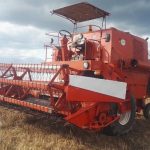 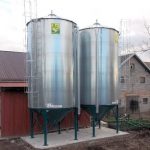 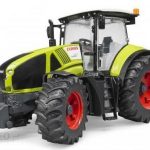 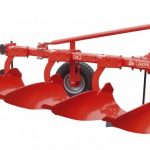 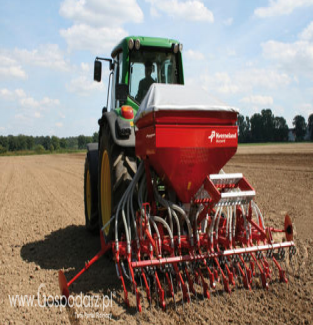 